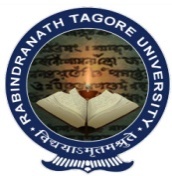 OFFICE OF THE CONTROLLER OF EXAMINATIONSRabindranath Tagore UniversityNOTICEDated-03-02-2023PG Examinations, 2023 This is for information to all concerned that Post Graduate 1ST  and 3rd  Semester Examination, 2023 will be held tentatively from 22nd of February 2023.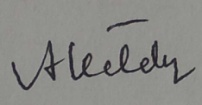 					 (Dr. A. Kataky) Controller of Examinations i/cRabindranath Tagore University